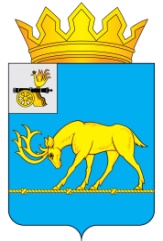 АДМИНИСТРАЦИЯ МУНИЦИПАЛЬНОГО ОБРАЗОВАНИЯ«ТЕМКИНСКИЙ РАЙОН» СМОЛЕНСКОЙ ОБЛАСТИПОСТАНОВЛЕНИЕот 09.01. 2018 г. № 1                                                                           с. Темкино«Об обеспечении безопасности людей на водных объектах муниципального образования «Темкинский район» Смоленской области, при проведении православного праздника Крещение Господне в ночь с 18 на 19 января 2018 года»          В соответствии с подпунктом 24 пункта 1 статьи  15 Федерального закона от 6 октября 2003 года № 131-ФЗ «Об общих принципах организации местного самоуправления в Российской Федерации», Постановлением  Главы Администрации Смоленской области от 31.08. 2006 года № 322  «Об утверждении Правил охраны жизни людей на водных объектах в Смоленской области» и в целях обеспечения безопасности людей на водных объектах муниципального образования «Темкинский район»  Смоленской области  в период православного праздника «Крещение Господне»,          Администрация муниципального образования «Темкинский район» Смоленской области п о с т а н о в л я е т:                                                               1. Определить местом купания граждан в православный праздник «Крещение Господне»:- Купель на святом источнике  в районе д. Темкино Павловского сельского  поселения Темкинского района Смоленской области;- р. Воря в районе д. Кордюково Павловского сельского  поселения Темкинского района Смоленской области.        2. Назначить ответственными за организацию и  безопасность людей в местах купания Главу муниципального образования  Павловского сельского поселения Темкинского района Смоленской  области Филичкину Елену Сергеевну и директора МБУ ФОК «Олимп» муниципального образования «Темкинский район» Смоленской области Ильина Евгения Сергеевича.       3. Рекомендовать главному врачу ОГБУЗ «Темкинская ЦРБ» (И.В. Новаторовой)  обеспечить дежурство медицинского персонала в местах проведения обрядовых купаний с 22-00 час. 18.01.2018 г. до 3-00 час. 19. 01.2018 г.         4. Рекомендовать начальнику территориального пункта полиции по Темкинскому району межмуниципального отдела МВД России  «Вяземский»  (Терехину  Н.М.) обеспечить участие сотрудников в обеспечении общественного порядка и общественной безопасности в местах проведения обрядовых купаний с 22-00 час.18.01.2018 г. до 3-00 час. 19.01.2018 г.        5. Рекомендовать начальнику 45  ПСЧ (Козлову  А. Д.) обеспечить дежурство личного состава 45 ПСЧ  ФГКУ «ОФПС по Смоленской области» в местах проведения обрядовых купаний  с 22-00 час. 18.01.2018 г. до  3-00 час. 19.01.2018 г.       5.1. До 17.01.2018 организовать проверку готовности мест для купания.       6. Специалисту ГО и ЧС Администрации муниципального образования «Темкинский район» Смоленской области ( Барановской Г.А.) в срок до 15 января 2018 года провести с организаторами мероприятий инструктаж по соблюдению установленных требований безопасности.      7.  Утвердить расчёт сил и средств для обеспечения безопасности людей на водных объектах муниципального образования «Темкинский район» Смоленской области в период «Крещенских купаний» в 2018 году.8. Настоящее постановление разместить  на официальном сайте Администрации муниципального образования «Темкинский район» Смоленской области.9. Контроль за исполнением настоящего постановления возложить на заместителя Главы  муниципального образования «Темкинский район» Смоленской области  В.И. Волкова.Глава муниципального образования«Темкинский район» Смоленской области                                               С.А. Гуляев